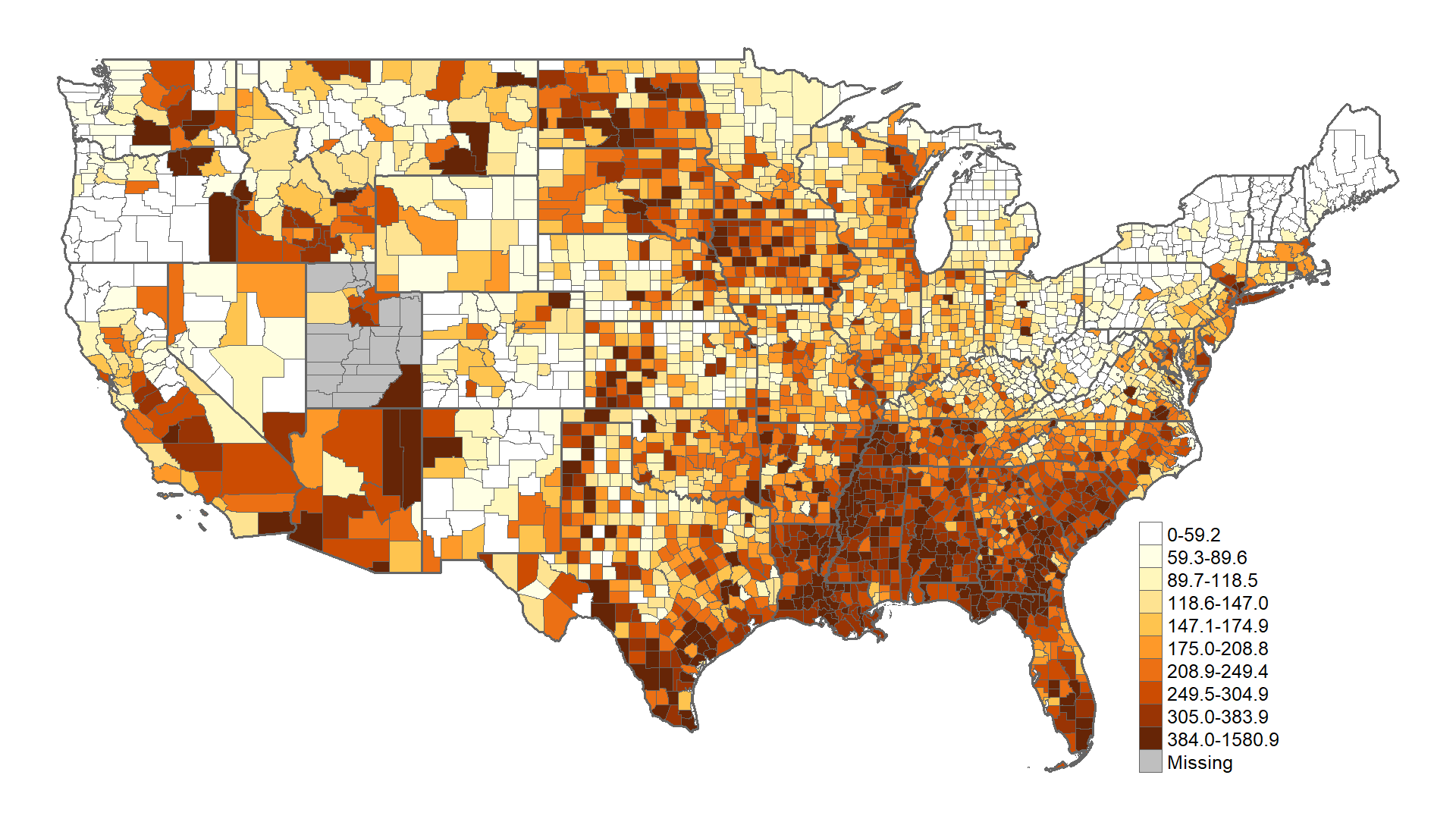 Appendix Figure 1: Crude COVID-19 infection rates per 10,000 population as of Oct 7, 2020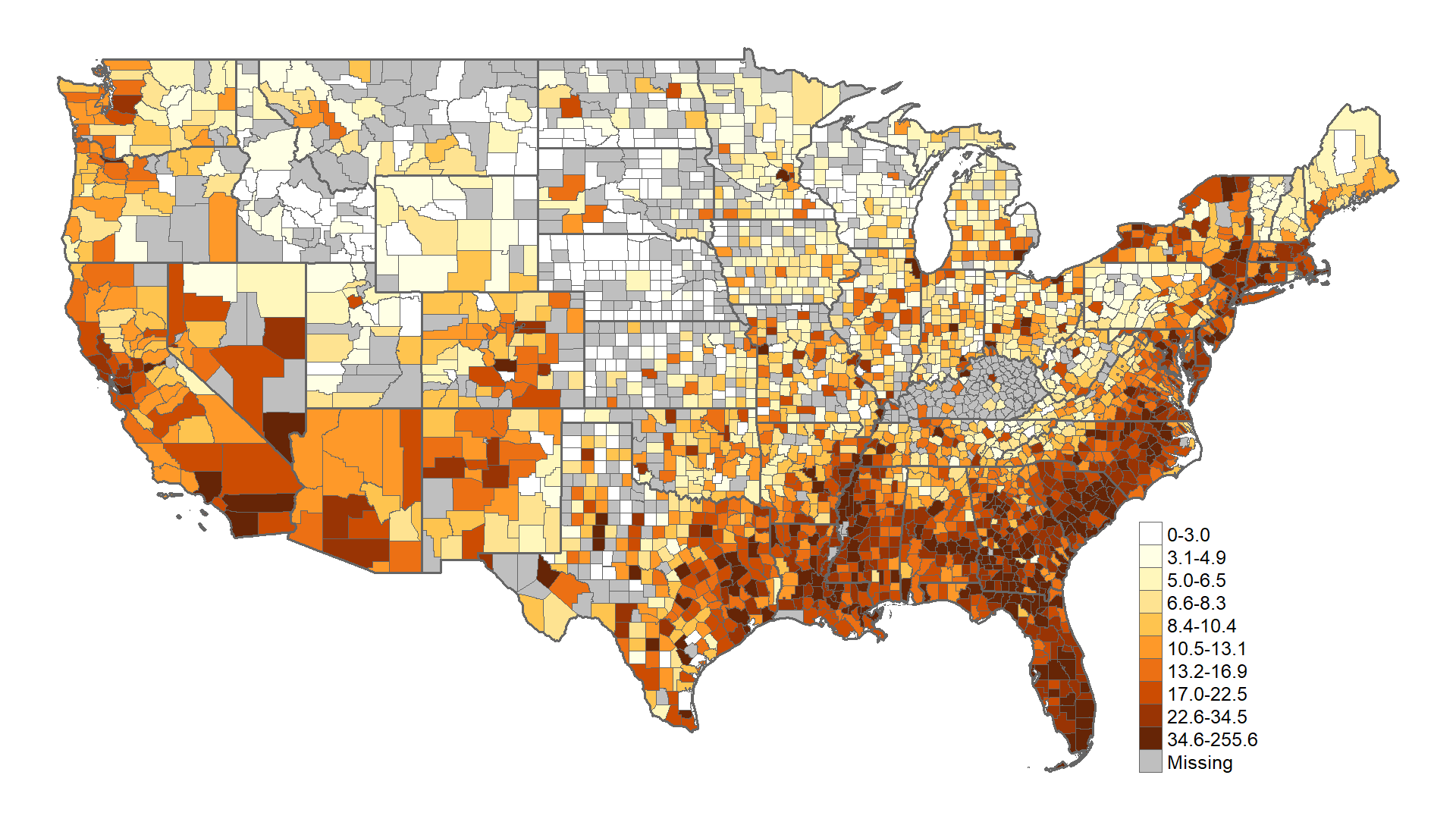 Appendix Figure 2: Prevalent HIV infection rate in 2018 per 10,000 populationAppendix Table 1: Counties detected as hotspots of both COVID-19 and HIV infections (i.e., category Yellow in Figure 2)Note: The rank is based on the sum of the posterior probabilities of a county being a COVID-19 infection hotspot and being a HIV infection hotspotNotes. Details on Bayesian multivariate spatial statistical modelingLet Yik be the observed counts of COVID-19 (k=1) or HIV infection (k=2) at county i (i=1, 2, 3…, 3108). Yik is assumed to follow a Poisson distribution with expected mean mik*Pik (Formula A1), where mik is the underlying infection rate and Pik is the total population at risk. If the HIV infection count is between 2 and 4 thus is suppressed, a Poisson distribution truncated to the range [2, 4] is used. Via a log link function, mik is further decomposed into (Formula A2): 1) αk that represents the underlying average infection rate over the whole country for outcome k; 2) βm*Xim, where Xim is the mth (m=1,2,3,…,9) social, economic, behavioral, or clinical determinant at the ith county with a corresponding coefficient βm, and 3) sik, which is the spatial random effects term, representing spatial variations of the infection rates that are not captured by the covariates. In the case when census-region level variations are accounted for, Formula A2.1 with an additional random effects term, , is used instead, where census[i] is the census region the ith county belongs to. A non-informative flat prior was assigned to αk (Formula A3). The prior for the coefficient βm was a vague Normal distribution with mean zero and variance 1000 (Formula A4). A multivariate Leroux prior was specified to the spatial random effects term s (Formula A5), where J is the total number of neighbors of county i. Two counties sharing at least one vertex are considered as neighbors (a.k.a., first-order queen-based contiguity), a commonly used approach to define neighborhoods. wij=1 if two counties i and j are neighbors, otherwise wij=0. Ω represents a 2*2 covariance matrix, which was assigned an inverse Wishart prior with a matrix parameter R (=I2, a 2*2 identity matrix) and degree of freedom df (=2) (Formula A6) 1. A uniform prior restricted between 0 and 1 was specified to the spatial correlation parameter ρ. An alternative, less informative prior was assigned to Ω with R=0.01*I2 2. Almost identical results were obtained, suggesting that the results are not sensitive to hyperparameter prior specifications.The models were fitted using WinBUGS v.1.4.3 3 via the R package R2WinBUGS. Two chains with diverging initial values were generated. Model convergence was assessed by visually checking the history and tract plots, and examining the Brooks-Gelman-Rubin (BGR) diagnostics. The model converges with a BGR value close to 1.0. The first 50,000 iterations, where the model converges, were discarded as burn-ins. We ran the model for another 50,000 iterations, resulting in a total of 100,000 samples for posterior inferences. The Deviance Information Criterion (DIC) was used to compare model-fitting. A model with a lower DIC or WAIC value fits the data better. Posterior predictive checks were used to evaluate model performance, that is, how well the fitted model predicts the observed data. A posterior predictive p-value close to 0.5 suggests that the replicated data is comparable to the observed data. 	(A1)					(A2)			(A2.1)					(A3)						(A4)				(A5)					(A6)						(A7)References1	Gelman A, Carlin JB, Stern HS, Rubin DB. Bayesian Data Analysis. 2014.2	Martinez-Beneito MA, Botella-Rocamora P. Diesease mapping: From Foundations to Multidimensional Modeling. CRC Press, 2019.3	Lunn DJ, Thomas A, Best N, Spiegelhalter D. WinBUGS - A Bayesian modelling framework: Concepts, structure, and extensibility. Stat Comput 2000; 10: 325–37.IDCountyStateRankIdentified as an Ending the HIV epidemic county1BullockAlabama402DallasAlabama523HaleAlabama664LowndesAlabama425MontgomeryAlabama16CrittendenArkansas457JeffersonArkansas18LeeArkansas569BakerFlorida4910BrowardFlorida1Yes11ColumbiaFlorida112DeSotoFlorida5513EscambiaFlorida4214GadsdenFlorida115GladesFlorida6816HamiltonFlorida117HendryFlorida6218JacksonFlorida119JeffersonFlorida7320MadisonFlorida121Miami-DadeFlorida1Yes22SuwanneeFlorida5423TaylorFlorida124UnionFlorida125WashingtonFlorida126BaconGeorgia7227BibbGeorgia4228CharltonGeorgia7429ClarkeGeorgia6730ClinchGeorgia6031ColquittGeorgia132DecaturGeorgia133GlynnGeorgia5334HancockGeorgia6135RandolphGeorgia4836StewartGeorgia137TiftGeorgia4738WareGeorgia139WheelerGeorgia6940AllenLouisiana141AvoyellesLouisiana7042CalcasieuLouisiana6443East CarrollLouisiana7144East FelicianaLouisiana145IbervilleLouisiana146JeffersonLouisiana147OuachitaLouisiana148St. LandryLouisiana5749West FelicianaLouisiana150BolivarMississippi6351CoahomaMississippi152CopiahMississippi5853HolmesMississippi5954LefloreMississippi155SunflowerMississippi156TunicaMississippi157WashingtonMississippi158WestchesterNew York159AllendaleSouth Carolina4660BambergSouth Carolina161CharlestonSouth Carolina162LeeSouth Carolina5163WilliamsburgSouth Carolina164DavidsonTennessee165HaywoodTennessee4066LakeTennessee167AndersonTexas168BeeTexas169FrioTexas170MadisonTexas6571WalkerTexas172WillacyTexas173BuckinghamVirginia7574GreensvilleVirginia175SussexVirginia50